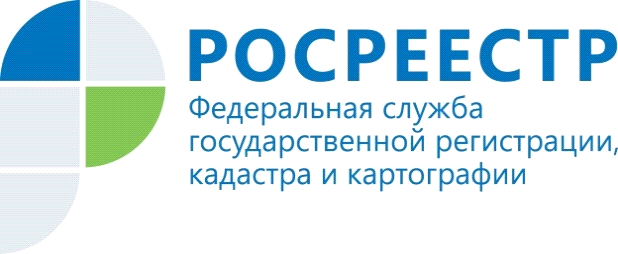 Государственная регистрация прав на недвижимое имущество на основании решения судаГосударственная регистрация прав на объекты недвижимого имущества, государственный кадастровый учет недвижимого имущества, а также ведение Единого государственного реестра недвижимости осуществляется в порядке, установленном Федеральным законом от 13.07.2015 № 218-ФЗ «О государственной регистрации недвижимости» (далее - Закон о регистрации).В соответствии со статьей 1 Федерального закона от 13.07.2015 № 218-ФЗ     «О государственной регистрации недвижимости» государственная регистрация прав на недвижимое имущество - юридический акт признания и подтверждения возникновения, изменения, перехода, прекращения права определенного лица на недвижимое имущество или ограничения такого права и обременения недвижимого имущества (далее - государственная регистрация прав). Государственная регистрация прав осуществляется посредством внесения в Единый государственный реестр недвижимости записи о праве на недвижимое имущество, сведения о котором внесены в Единый государственный реестр недвижимости. Государственная регистрация права в Едином государственном реестре недвижимости является единственным доказательством существования зарегистрированного права. Зарегистрированное в Едином государственном реестре недвижимости право на недвижимое имущество может быть оспорено только в судебном порядке.Государственной регистрации подлежат право собственности и другие вещные права на недвижимое имущество и сделки с ним в соответствии со статьями 130, 131, 132, 133.1 и 164 Гражданского кодекса Российской Федерации. В случаях, установленных федеральным законом, государственной регистрации подлежат возникающие, в том числе на основании договора, либо акта органа государственной власти, либо акта органа местного самоуправления, ограничения прав и обременения недвижимого имущества, в частности сервитут, ипотека, доверительное управление, аренда, наем жилого помещения.В статье 14 Закона  о регистрации перечислены основания государственного кадастрового учета и государственной регистрации прав. Одним из оснований государственного кадастрового учета и государственной регистрации прав являются вступившие в законную силу судебные акты (пункт 5 части 2 статьи 14 Закона о регистрации).Права на недвижимое имущество, установленные решением суда, подлежат государственной регистрации в соответствии с данным Федеральным законом.  Представление заявления об осуществлении государственного кадастрового учета и государственной регистрации прав и прилагаемых к нему документов осуществляется в соответствии со ст. 18 Закона о регистрации. К заявлению о государственной регистрации права прикладывается заверенная копия судебного решения.  Сроки и дата осуществления государственного кадастрового учета и государственной регистрации прав на основании вступивших в законную силу судебных актов составляет пять рабочих дней с даты поступления в орган регистрации прав вступившего в законную силу судебного акта, установившего обязанность осуществить государственный кадастровый учет и (или) государственную регистрацию прав (статья 16 Закона о регистрации).Согласно ч. 3 ст. 58 Закона о регистрации в случае, если решением суда предусмотрено прекращение права на недвижимое имущество у одного лица или установлено отсутствие права на недвижимое имущество у такого лица и при этом предусмотрено возникновение этого права у другого лица или установлено наличие права у такого другого лица, государственная регистрация прав на основании этого решения суда может осуществляться по заявлению лица, у которого право возникает на основании решения суда либо право которого подтверждено решением суда. При этом не требуется заявление лица, чье право прекращается или признано отсутствующим по этому решению суда, в случае, если такое лицо являлось ответчиком по соответствующему делу, в результате рассмотрения которого признано аналогичное право на данное имущество за другим лицом.При уклонении одной из сторон договора от государственной регистрации прав переход права собственности регистрируется на основании решения суда, вынесенного по требованию другой стороны, а в случаях, предусмотренных законодательством Российской Федерации об исполнительном производстве, также по требованию судебного пристава-исполнителя (часть 7 ст. 15 Закона о регистрации).Управление Федеральной службы государственной регистрации, кадастра и картографии по Республике Алтай 